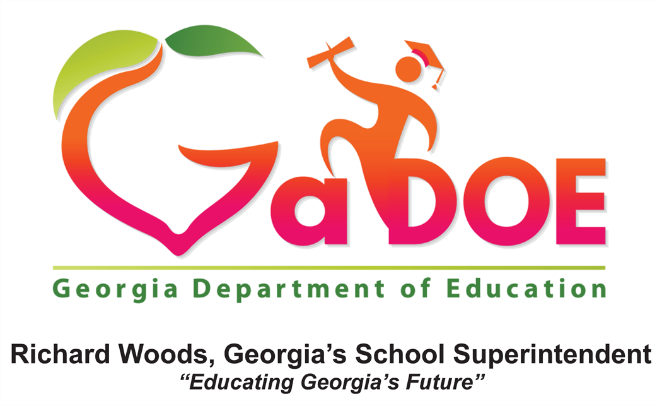 FY2023 CPI Transmission DatesCycle OneValid termination date range for October CPI 2023-1 = 03/04/2022– 10/04/2022Cycle TwoValid termination date range for March CPI 2023-2 = 10/05/2022 – 03/02/2023 Cycle Three Tuesday, July 11, 2023                     Transmissions for CPI Cycle 3 begin. Tuesday, July 18, 2023                     Last date for initial transmission Tuesday, July 25, 2023                     Final transmission date & Signoff DeadlineTuesday, October 04, 2022Transmissions for CPI Cycle 1 begin Tuesday, October 11, 2022 Tuesday, October 18, 2022Last date for initial transmission of CPI Cycle 1 dataDuplicate record deadlineTuesday, October 25, 2022Sign-off date for CPI Cycle 1 dataDeadline for Superintendent’s sign-offThursday, March 02, 2023   Transmissions for CPI Cycle 2 beginThursday, March 09, 2023Thursday, March 16, 2023   Last date for initial transmission of CPI Cycle 2 dataDuplicate record deadlineThursday, March 23, 2023      Sign-off date for CPI Cycle 2 dataDeadline for Superintendent’s sign-off